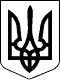 УЖГОРОДСЬКА РАЙОННА державна адміністраціяЗАКАРПАТСЬКОЇ ОБЛАСТІР О З П О Р Я Д Ж Е Н Н Я____27.10.2020__                        Ужгород                      №___343______Про затвердження детального планутериторії	Відповідно до статей 6 і 39 Закону України „Про місцеві державні адміністрації”, статей 19 і 25 Закону України „Про регулювання містобудівної діяльності”, статті 13 Закону України  „Про основи містобудування”, Закону України „Про стратегічну екологічну оцінкуˮ, постанови Кабінету Міністрів України  від 25.05.2011р. №555 „Про затвердження Порядку проведення громадських слухань щодо врахування громадських інтересів під час розроблення проектів містобудівної документації на місцевому рівніˮ,наказу Міністерства регіонального розвитку, будівництва та житлово-комунального господарства України від 16.11.2011 № 290 „Про затвердження Порядку розроблення містобудівної документації”, наказів Міністерства екології та природних ресурсів України 10.08.2018 № 296 „Про затвердження Методичних рекомендацій із здійснення стратегічної екологічної оцінки документів державного плануванняˮ, 29.12.2018 № 465 „Про внесення змін до Методичних рекомендацій із здійснення стратегічної екологічної оцінки документів державного плануванняˮ, 18.07.2019 № 260 „Про внесення змін до Методичних рекомендацій із здійснення стратегічної екологічної оцінки документів державного плануванняˮ, враховуючи результати громадського обговорення 18.09.2020 року, розглянувши звернення  Костюк Марії Іванівни 19.10.2020:		1. Затвердити Костюк Марії Іванівні детальний план території для  індивідуального садівництва, з метою будівництва садового будинку, за межами населеного пункту на території Баранинської сільської ради Ужгородського району.      2.  Контроль за  виконанням цього розпорядження покласти на  першого заступника голови райдержадміністрації Мацко Х.К.Голова державної адміністрації                                    Вячеслав ДВОРСЬКИЙ